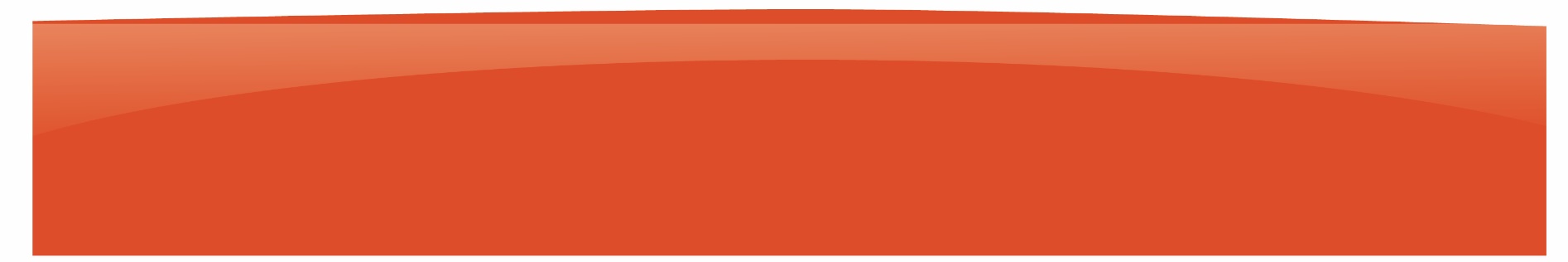 OFICIO N.°___________-202_____Señor(a): ________________________________ [Nombres y apellidos del directivo evaluado] ________________________________ [Cargo] _______________________________ [UGEL] _______________________________ [Dirección del domicilio o correo electrónico del directivo evaluado] _______________________________ [Región a la que pertenece]Presente. –ASUNTO	:	Respuesta al reclamo correspondiente a la Evaluación del Desempeño en cargos directivos de las Unidades de Gestión Educativa Local, en el marco de la Carrera Pública Magisterial de la Ley de Reforma Magisterial 2023-2024REFERENCIA	:	Expediente N.° _______________		Fecha de presentación del reclamo: ____/____/______De nuestra consideración:Nos dirigimos a usted, en calidad de integrantes del Comité de Evaluación, a fin de saludarle cordialmente y, a la vez, comunicarle que, en función a nuestras competencias contenidas en los artículos 63 y 66 del Reglamento de la Ley N.° 29944, Ley de Reforma Magisterial (LRM), y en concordancia con el literal c) del numeral 5.4.2.1 y el numeral 5.7.2 de la Norma que regula la Evaluación del Desempeño en cargos directivos de las Unidades de Gestión Educativa Local, en el marco de la Carrera Pública Magisterial de la Ley de Reforma Magisterial 2023-2024 aprobada mediante RVM N.° 175-2023-MINEDU, procedemos a emitir respuesta a su reclamo.Antecedentes: [Descripción breve de los argumentos expuestos en el reclamo. Si el directivo evaluado presenta más de un cuestionamiento, se debe incluir cada uno de los puntos presentados en el reclamo.]________________________________________________________________________________________________________________________________________________________________________Análisis del reclamo: [Debe contener el análisis de cada uno de los puntos que se cuestionaron en el  reclamo  explicando, según sea el caso: a) Las razones por las cuales se asignó una determinada calificación, para ello debe sustentar la respuesta en los procedimientos detallados en el instructivo o en la Norma Técnica; b) La forma de aplicación de los instrumentos de recojo de información, para ello debe sustentar la respuesta a partir de los procedimientos detallados en el instructivo; c) El cumplimiento de las actividades programadas; para ello debe sustentar que la actuación del Comité de Evaluación se dio en cumplimiento de su cronograma conforme a lo detallado en el instructivo; d) La actuación del Comité de Evaluación, o cualquier otro cuestionamiento por parte del directivo evaluado. De darse el caso, el Comité debe indicar el artículo de la LRM y/o de su Reglamento y/o numeral la Norma Técnica que sustenta dicho análisis.]Con relación al reclamo (detallar el reclamo):____________________________________________________________________________________________________________________________________________________________________________________________________________________________________________________________Al respecto, este Comité debe indicar que: ________________________________________________________________________________________________________________________________________________________________________________________________________________________De este modo, este Comité advierte que _______________ [procede/no procede] el reclamo presentado por el directivo evaluado en este extremo.[Solo si existiera otro punto cuestionado en el reclamo] Por otro lado, el directivo evaluado también reclama que _________________________________________________________________________________________________________________________Al respecto, este Comité debe indicar que ______________________________________________________________________________________________________________________________________En ese sentido, se advierte que_______________ [procede/no procede] el reclamo presentado por el directivo evaluado en este extremo.Por lo expuesto, SE RESUELVE: Declarar ____________________ [procedente o improcedente] el reclamo presentado. [Nota: si el directivo evaluado presentó más de un reclamo, se debe detallar lo resuelto por el Comité de Evaluación en cada uno de ellos en el mismo documento].[En caso de que se haya reclamado sobre los resultados de los desempeños de la competencia Liderazgo en el cargo, calificados por el Minedu.]Asimismo, el directivo evaluado ha presentado su reclamo sobre ______________________ [Indicar el o los motivos por los que presenta el reclamo], el Comité de Evaluación ha verificado el cálculo de la calificación asignada, según lo detallado en el capítulo V del Instructivo para el Comité de Evaluación y con la información contenida en los formados elevados por la DIED. A partir de ello, se procede a explicar el análisis realizado para el desempeño motivo del reclamo _____________________: [Indicar el desempeño analizado] Se adjunta al presente el Consolidado de la encuesta aplicada por el Minedu que contiene las respuestas obtenidas en la aplicación de dicho instrumento.Por otro lado, se le recuerda que, de acuerdo con el numeral 5.7.2.2.2 de la Norma Técnica, en la etapa de reclamos no se admite nueva evidencia que no haya sido presentada por los directivos evaluados en los plazos establecidos para la aplicación de cada instrumento.Finalmente, de acuerdo con lo establecido en el numeral 7.9 de la Norma Técnica se precisa que el directivo evaluado que no se encuentra de acuerdo con los resultados finales de su evaluación y decida presentar un recurso impugnatorio, debe interponerlo ante la UGEL o DRE, según corresponda, de acuerdo con lo señalado en el TUO de la LPAG, para la atención respectiva. El Minedu no es competente para evaluar ni atender los recursos impugnatorios.Atentamente,